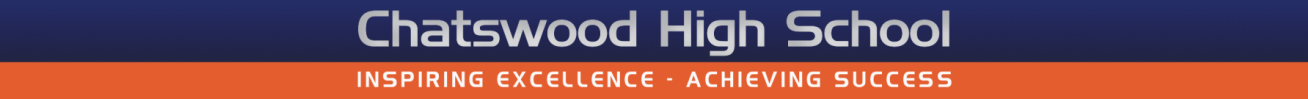 ‘Bring Your Own Device’ Equity PolicyChatswood High School Bring Your Own Device (BYOD) program, like all BYOD programs in an education setting, inherently imposes a financial cost on students and their families in supplying a device. At the same time, the Chatswood High School BYOD program  can only function if all students have access to  appropriate technological resources in all their classes. Chatswood High School takes seriously the role of public education in ensuring all students have access to the same learning outcomes. The purpose of the BYOD Equity Policy is to establish the framework for the BYOD program to provide this for all students, irrespective of their families’ financial means.ReferencesChatswood High School BYOD PolicyStudent Assistance Scheme (PD/2005/0241/V02)ObjectivesTo achieve objective (1) of the Chatswood High School BYOD policy, being to facilitate and promote the bringing of a computing device to school by all students in Years 7 - 12 for use in their education.To ensure equity in the BYOD program and its implementation.To ensure all students have access to appropriate technological resources in their classes.To provide a framework through which family requests for assistance can be managed consistently.ActionsChatswood High School will:Endeavour to provide personal access to appropriate technology resources to all students in all Years operating under the school’s Bring Your Own Device program in keeping with the objectives of that policy and with respect to its role as a public education institution.Ensure the BYOD Program’s Device Specification is designed so that a range of devices       in capability and cost are suitable and meet the Specification.Assess applications for assistance in meeting the requirements of the BYOD program on a case-­‐ by-­‐case basis. Due consideration will be given to all the facts of the matter, including:The level of assistance requestedExisting disbursements from the Student Assistance SchemeThe Year of the studentThe subjects the student undertakesThe technology already available to the student at school and at homeConsult with the parent/carer in making determinations as to what form any assistance will take.Consider a range of alternatives for providing device access for students, including:Priority or reserved access to desktop computers in computer labs or the library during class time, free periods, before or after school or during breaks.Loan of a laptop or other device for a particular period or classLoan of a laptop or other device for a particular dayRecurrent daily loan of a laptop or other deviceMake a written agreement between the school, student and parent/carer that specifies the arrangements agreed upon or determined for facilitating access to technological resources.In most circumstances, not agree to loan a laptop or other device to a student overnight, over a weekend or over a holiday period.Provide a protocol for ensuring priority or reserved access to desktop computers where this access is considered appropriate.Provide a protocol for signing out and signing back in a laptop or other device from the BYOD Technology Office and follow up any cases where the loaned device is not returned  in accordance with the agreement.Students and Parents/Carers:Consider your options for the purchase or lease of equipment that meets the Device Specification. Chatswood High School will endeavour to make a broad selection of devices in a range of price points match the Specification.If you believe you are unable to provide a device that meets the specification:Make an application in writing to the Principal, or make an appointment to speak with the Principal and indicate you require assistance in addressing the school’s Bring Your Own Device program.The school will liaise with you, your son/daughter/ward and his/her teachers to identify the most appropriate way to address the issue and ensure he/she has appropriate access to the technological resources of his/her peers.You will be asked to make an agreement with the school that confirms the alternative arrangements made for your son/daughter/ward’s access to technological resources.The school will not purchase a device to assign to your son/daughter/ward nor will the school make a device available for permanent or semi-­‐permanent loan. In substitution of a personal device the school will consider options including:Priority or reserved access to desktop computers in computer labs or the Library during class time, free periods, before or after school or during breaks.Loan of a laptop or other device for a particular period or class.Loan of a laptop or other device for a particular day.Recurrent daily loan of a laptop or other device.